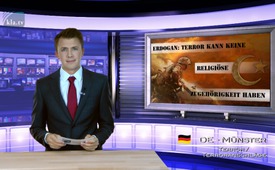 Erdogan : le terrorisme ne peut pas provenir de la religion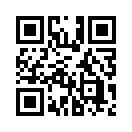 Lors d’une interview exclusive pour ARD du 25 juillet 2016, on a demandé au président turc Recep Tayyip Erdogan comment selon lui, face à des attentats « islamistes » croissants en Allemagne, on peut combattre les organisations terroristes ; il a répondu : « Je voudrais dire la chose suivante de façon très claire : Moi les attentats de Munich (du 22 juillet 2016), ceux d’Ansbach (du 24 juillet 2016) ou les autres, moi, je ne les évalue pas comme des attentats islamiques ou islamistes, et on ne devrait pas non plus les désigner comme tels.Erdogan : le terrorisme ne peut pas provenir de la religion

Lors d’une interview exclusive pour ARD du 25 juillet 2016, on a demandé au président turc Recep Tayyip Erdogan comment selon lui, face à des attentats « islamistes » croissants en Allemagne, on peut combattre les organisations terroristes ; il a répondu : « Je voudrais dire la chose suivante de façon très claire : Moi les attentats de Munich (du 22 juillet 2016), ceux d’Ansbach (du 24 juillet 2016) ou les autres, moi, je ne les évalue pas comme des attentats islamiques ou islamistes, et on ne devrait pas non plus les désigner comme tels. Parce que si on relie les attentats au terme « Islam », alors ce serait une attaque contre tous les musulmans du monde entier, … (un reporter d’ARD intervient en disant : « pas islamique mais islamiste… ») … et cela serait un manque de respect. Et même si vous dites islamiste, cela aussi serait une faute grave, car le terrorisme ne peut pas avoir d’appartenance religieuse. Parlons-nous d’un terrorisme chrétien ou d’un terrorisme juif ? Et si c’est un Juif qui commet un attentat, peut-on dire alors que c’était un attentat terroriste juif ? » 
On peut penser d’Erdogan ce qu’on veut, mais la différence entre religion et terrorisme, il semble l’avoir bien comprise, contrairement à la plupart des médias. 
Gerhard Wisnewski, journaliste libéral, auteur de films et de livres, dit par rapport à cela : « Une Europe unie contre l’islam, c’est exactement l’élément nécessaire pour construire cet empire mondial qui dépend du bon plaisir des Américains, tel que les USA l’envisagent. »de ddSources:SOURCES :
www.tagesschau.de/ausland/erdogan-interview-107.html

www.tkpml-prozess-129b.de/de/sigmund-gottlieb-br-chefredakteur-und-istanbul-
korrespondent-michael-schramm-fuehren-ein-30-minuetiges-exklusiv-interview-
mit-dem-tuerkischen-praesidenten-recep-tayyip-erdoganCela pourrait aussi vous intéresser:#ReligionTerrorisme - et terrorisme - www.kla.tv/ReligionTerrorismeKla.TV – Des nouvelles alternatives... libres – indépendantes – non censurées...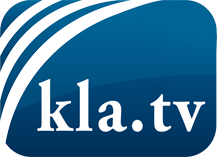 ce que les médias ne devraient pas dissimuler...peu entendu, du peuple pour le peuple...des informations régulières sur www.kla.tv/frÇa vaut la peine de rester avec nous! Vous pouvez vous abonner gratuitement à notre newsletter: www.kla.tv/abo-frAvis de sécurité:Les contre voix sont malheureusement de plus en plus censurées et réprimées. Tant que nous ne nous orientons pas en fonction des intérêts et des idéologies de la système presse, nous devons toujours nous attendre à ce que des prétextes soient recherchés pour bloquer ou supprimer Kla.TV.Alors mettez-vous dès aujourd’hui en réseau en dehors d’internet!
Cliquez ici: www.kla.tv/vernetzung&lang=frLicence:    Licence Creative Commons avec attribution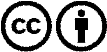 Il est permis de diffuser et d’utiliser notre matériel avec l’attribution! Toutefois, le matériel ne peut pas être utilisé hors contexte.
Cependant pour les institutions financées avec la redevance audio-visuelle, ceci n’est autorisé qu’avec notre accord. Des infractions peuvent entraîner des poursuites.